POZIV ZA SUDJELOVANJE NA literarno-likovnom natječaju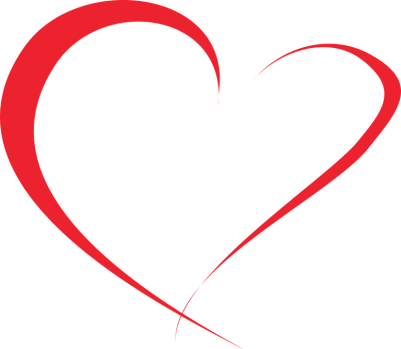 Velimir Đerek Sokol – Srce za HrvatskuVelimir Đerek Sokol (Imotski, 1965. – Vukovar, 1991.), Imoćanin, zapovjednik 1. bojne 204. vukovarske brigade, junak Domovinskoga rata.Junačko srce kucalo je u svim braniteljima. Ljubav za Domovinu prevladala je strah, a želja za slobodom izdigla se iznad svake boli. Njihovo srce i danas kuca u svima nama koji volimo svoj narod, svoj jezik, svoju domovinu.Neka nas nosi snaga njihove ljubavi da sve naše riječi i djela budu na čast i ponos jedinoj, miloj, lijepoj i slavnoj Domovini.Osnovna škola „Stjepan Radić“, Imotski uz pozitivno stručno mišljenje Agencije za odgoj i obrazovanje, suglasnost Ministarstva znanosti i obrazovanja te stručnu potporu Memorijalno-dokumentacijskog centra Domovinskog rata organizira2. literarno-likovni natječaj „Velimir Đerek Sokol – Srce za Hrvatsku“ za učenike osnovnih škola Republike Hrvatske.Uvjeti natječaja:LITERARNI RADOVIRadovi mogu biti pisani hrvatskim književnim jezikom i svim hrvatskim narječjima i govorima. Uvjet je da nisu objavljivani u listovima ili publikacijama osim u školskim listovima.Na poleđini svakog literarnog rada treba biti navedena samo zaporka (riječ + 5 brojeva) i razred Na posebnom listu treba navesti ime i prezime učenika, razred, zaporku, ime i prezime učitelja – voditelja, naziv i adresu škole te pečat škole.Radovi moraju biti ispravljeni i napisani računalno u 4 (četiri) primjerka (Word, Times New Roman, 12 pt).Škole mogu sudjelovati s najviše 3 (tri) rada.TEME: Srce za Hrvatsku; Vaši životi za naša djetinjstva; I more priča o vašoj hrabrosti; Ravnica ćuti vaše stope; Planinom odzvanja jeka vašeg glasa; Preko križa do zvijezda; Molitva za junaka; O lijepa, o draga, o slatka slobodo (I. Gundulić); Imam zemlju u jeziku, imam jezik u zemlji (P. Gudelj); Moja zemlja – baština ljepote; Lice Hrvatske; Putevima zavičaja; Hrvatska za sva vremena (D. Britvić), Čuvajte mi Hrvatsku od niskosti i mržnje (V. Gotovac).U obzir se uzimaju i sve ostale teme nadahnute ljubavlju prema domovini.LIKOVNI RADOVIRadovi mogu biti rađeni u svim likovnim tehnikama.Na poleđini svakog rada treba navesti ime i prezime učenika, razred, ime i prezime učitelja – voditelja, naziv i adresu škole te pečat škole.Škole mogu sudjelovati s najviše 3 (tri) rada.TEME: Srce za Hrvatsku; Moja zemlja – baština ljepote;  Lice Hrvatske; Pogled u zavičaj; Preko križa do zvijezda...U obzir se uzimaju i svi ostali motivi nadahnuti ljepotom i ljubavlju prema domovini (tradicija, kultura, povijest...).Radove treba poslati do 31. listopada 2020. godine na adresu:Osnovna škola „Stjepan Radić“, Imotski(za 2. natječaj „Srce za Hrvatsku“)Fra Stjepana Vrljića 1321260 ImotskiRadovi poslani na Natječaj ne vraćaju se.Prema odluci stručnoga povjerenstva (literarnog i likovnog) nagradit će se tri najbolja likovna i tri najbolja literarna rada u kategoriji od 1. do 4. razreda, u kategoriji od 5. do 8. razreda te u kategoriji za učenike s teškoćama u razvoju (od 1. do 8. razreda). Svi sudionici Natječaja dobit će Zahvalnicu, a prvonagrađene će organizator pismeno obavijestiti.Rezultati Natječaja kao i dodatne informacije bit će objavljeni na mrežnoj stranici škole http://os-sradic-im.skole.hr/ do 10. studenoga 2020. godine.Svečano predstavljanje nagrađenih radova, njihovih autora i voditelja bit će upriličeno u Osnovnoj školi "Stjepan Radić" u Imotskom uoči Dana sjećanja na žrtvu Vukovara, ukoliko to epidemiološka situacija dopusti. 